					    COMUNICATO STAMPA				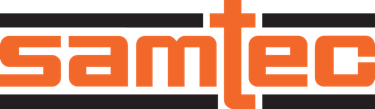 PER MAGGIORI INFORMAZIONI:  Steve McGeary |  Steve.McGeary@samtec.com  | + 812-944-6733Maggio 2021Soluzioni SMPM:  multiconnettore, cavo-scheda e scheda-scheda Connettori RF di precisione ad alta frequenza sino a 65 GHzSamtec ha lanciato una famiglia di prodotti SMPM progettati per rispondere ai requisiti di tecnologie emergenti in cui lo spazio è limitato ed è necessaria un’elevata frequenza operativa – fino a 65 GHz.  Samtec offre soluzioni multiporta, multiconnettore per applicazioni di entrambe le tipologie – cavo-scheda e scheda-scheda.  Sono disponibili anche connettori SMPM standard con adattatori “bullet” e gruppi di cavi da 1,2 e 2,2 mm (0,047 e 0,086 pollici), che offrono un VSWR massimo di 1,40.  Per maggiori informazioni visitare www.samtec.com/SMPM   Informazioni su Samtec, Inc.Fondata nel 1976, Samtec è una multinazionale a proprietà privata da 822 milioni di dollari che produce una vasta gamma di soluzioni di interconnessione elettroniche – da scheda a scheda ad alta velocità, cavi per frequenze elevate, dispositivi ottici da pannello e mid-board, componenti e cavi RF di precisione, da scheda a scheda in due pezzi, e componenti e cavi ultracompatti/robustissimi. I centri tecnologici Samtec operano per sviluppare e migliorare tecnologie, strategie e prodotti al fine di ottimizzare sia le prestazioni che il costo dei sistemi – dalla semplice piastrina a un’interfaccia distante 100 metri – e tutti i punti di interconnessione intermedi.  Con oltre 40 sedi nel mondo e prodotti venduti in più di 125 paesi, Samtec vanta una presenza globale che le permette di offrire un servizio clienti ineguagliato. Samtec è il leader riconosciuto per il livello dei servizi nel settore dei connettori elettronici, essendo risultata prima 17 volte – un record – nel sondaggio condotto da Bishop & Associates fra i clienti operanti in tale settore.Per saperne di più visitare http://www.samtec.com. Samtec, Inc.P.O. Box 1147New Albany, IN 47151-1147 USA Telefono:  + 812-944-6733